ЗАЯВЛЕНИЕ
об отказе от статуса Квалифицированного инвестораСведения о Заявителе:Сведения о Заявителе:Сведения о Заявителе:Сведения о Заявителе:Сведения о Заявителе:Сведения о Заявителе:Сведения о Заявителе:Сведения о Заявителе:Сведения о Заявителе:Сведения о Заявителе:Сведения о Заявителе:ФИО / Наименование:ФИО / Наименование:ФИО / Наименование:ФИО / Наименование:Договор Код клиента:Код клиента:Код клиента:Дата заявления:Дата заявления:Настоящим прошу АО «НРК Фондовый Рынок» исключить __________________ (ФИО для физ.лица, наименование для юр.лица) из реестра Квалифицированных инвесторов в отношении следующих видов ценных бумаг и (или) финансовых инструментов: Акций акционерных инвестиционных фондов, предназначенных для квалифицированных инвесторов; Инвестиционных паев паевых инвестиционных фондов, предназначенных для квалифицированных инвесторов; Ценных бумаг иностранных эмитентов; Акций российских эмитентов, предназначенных для квалифицированных инвесторов; Облигаций российских эмитентов, предназначенных для квалифицированных инвесторов; Иных финансовых инструментов, предназначенных для квалифицированных инвесторов.Настоящим прошу АО «НРК Фондовый Рынок» исключить __________________ (ФИО для физ.лица, наименование для юр.лица) из реестра Квалифицированных инвесторов в отношении следующих видов ценных бумаг и (или) финансовых инструментов: Акций акционерных инвестиционных фондов, предназначенных для квалифицированных инвесторов; Инвестиционных паев паевых инвестиционных фондов, предназначенных для квалифицированных инвесторов; Ценных бумаг иностранных эмитентов; Акций российских эмитентов, предназначенных для квалифицированных инвесторов; Облигаций российских эмитентов, предназначенных для квалифицированных инвесторов; Иных финансовых инструментов, предназначенных для квалифицированных инвесторов.Настоящим прошу АО «НРК Фондовый Рынок» исключить __________________ (ФИО для физ.лица, наименование для юр.лица) из реестра Квалифицированных инвесторов в отношении следующих видов ценных бумаг и (или) финансовых инструментов: Акций акционерных инвестиционных фондов, предназначенных для квалифицированных инвесторов; Инвестиционных паев паевых инвестиционных фондов, предназначенных для квалифицированных инвесторов; Ценных бумаг иностранных эмитентов; Акций российских эмитентов, предназначенных для квалифицированных инвесторов; Облигаций российских эмитентов, предназначенных для квалифицированных инвесторов; Иных финансовых инструментов, предназначенных для квалифицированных инвесторов.Настоящим прошу АО «НРК Фондовый Рынок» исключить __________________ (ФИО для физ.лица, наименование для юр.лица) из реестра Квалифицированных инвесторов в отношении следующих видов ценных бумаг и (или) финансовых инструментов: Акций акционерных инвестиционных фондов, предназначенных для квалифицированных инвесторов; Инвестиционных паев паевых инвестиционных фондов, предназначенных для квалифицированных инвесторов; Ценных бумаг иностранных эмитентов; Акций российских эмитентов, предназначенных для квалифицированных инвесторов; Облигаций российских эмитентов, предназначенных для квалифицированных инвесторов; Иных финансовых инструментов, предназначенных для квалифицированных инвесторов.Настоящим прошу АО «НРК Фондовый Рынок» исключить __________________ (ФИО для физ.лица, наименование для юр.лица) из реестра Квалифицированных инвесторов в отношении следующих видов ценных бумаг и (или) финансовых инструментов: Акций акционерных инвестиционных фондов, предназначенных для квалифицированных инвесторов; Инвестиционных паев паевых инвестиционных фондов, предназначенных для квалифицированных инвесторов; Ценных бумаг иностранных эмитентов; Акций российских эмитентов, предназначенных для квалифицированных инвесторов; Облигаций российских эмитентов, предназначенных для квалифицированных инвесторов; Иных финансовых инструментов, предназначенных для квалифицированных инвесторов.Настоящим прошу АО «НРК Фондовый Рынок» исключить __________________ (ФИО для физ.лица, наименование для юр.лица) из реестра Квалифицированных инвесторов в отношении следующих видов ценных бумаг и (или) финансовых инструментов: Акций акционерных инвестиционных фондов, предназначенных для квалифицированных инвесторов; Инвестиционных паев паевых инвестиционных фондов, предназначенных для квалифицированных инвесторов; Ценных бумаг иностранных эмитентов; Акций российских эмитентов, предназначенных для квалифицированных инвесторов; Облигаций российских эмитентов, предназначенных для квалифицированных инвесторов; Иных финансовых инструментов, предназначенных для квалифицированных инвесторов.Настоящим прошу АО «НРК Фондовый Рынок» исключить __________________ (ФИО для физ.лица, наименование для юр.лица) из реестра Квалифицированных инвесторов в отношении следующих видов ценных бумаг и (или) финансовых инструментов: Акций акционерных инвестиционных фондов, предназначенных для квалифицированных инвесторов; Инвестиционных паев паевых инвестиционных фондов, предназначенных для квалифицированных инвесторов; Ценных бумаг иностранных эмитентов; Акций российских эмитентов, предназначенных для квалифицированных инвесторов; Облигаций российских эмитентов, предназначенных для квалифицированных инвесторов; Иных финансовых инструментов, предназначенных для квалифицированных инвесторов.Настоящим прошу АО «НРК Фондовый Рынок» исключить __________________ (ФИО для физ.лица, наименование для юр.лица) из реестра Квалифицированных инвесторов в отношении следующих видов ценных бумаг и (или) финансовых инструментов: Акций акционерных инвестиционных фондов, предназначенных для квалифицированных инвесторов; Инвестиционных паев паевых инвестиционных фондов, предназначенных для квалифицированных инвесторов; Ценных бумаг иностранных эмитентов; Акций российских эмитентов, предназначенных для квалифицированных инвесторов; Облигаций российских эмитентов, предназначенных для квалифицированных инвесторов; Иных финансовых инструментов, предназначенных для квалифицированных инвесторов.Настоящим прошу АО «НРК Фондовый Рынок» исключить __________________ (ФИО для физ.лица, наименование для юр.лица) из реестра Квалифицированных инвесторов в отношении следующих видов ценных бумаг и (или) финансовых инструментов: Акций акционерных инвестиционных фондов, предназначенных для квалифицированных инвесторов; Инвестиционных паев паевых инвестиционных фондов, предназначенных для квалифицированных инвесторов; Ценных бумаг иностранных эмитентов; Акций российских эмитентов, предназначенных для квалифицированных инвесторов; Облигаций российских эмитентов, предназначенных для квалифицированных инвесторов; Иных финансовых инструментов, предназначенных для квалифицированных инвесторов.Настоящим прошу АО «НРК Фондовый Рынок» исключить __________________ (ФИО для физ.лица, наименование для юр.лица) из реестра Квалифицированных инвесторов в отношении следующих видов ценных бумаг и (или) финансовых инструментов: Акций акционерных инвестиционных фондов, предназначенных для квалифицированных инвесторов; Инвестиционных паев паевых инвестиционных фондов, предназначенных для квалифицированных инвесторов; Ценных бумаг иностранных эмитентов; Акций российских эмитентов, предназначенных для квалифицированных инвесторов; Облигаций российских эмитентов, предназначенных для квалифицированных инвесторов; Иных финансовых инструментов, предназначенных для квалифицированных инвесторов.Подпись: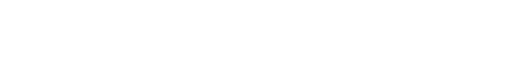 Подпись:ФИОМ.П.М.П.СЛУЖЕБНЫЕ ОТМЕТКИСЛУЖЕБНЫЕ ОТМЕТКИСЛУЖЕБНЫЕ ОТМЕТКИСЛУЖЕБНЫЕ ОТМЕТКИСЛУЖЕБНЫЕ ОТМЕТКИСЛУЖЕБНЫЕ ОТМЕТКИСЛУЖЕБНЫЕ ОТМЕТКИСЛУЖЕБНЫЕ ОТМЕТКИСЛУЖЕБНЫЕ ОТМЕТКИСЛУЖЕБНЫЕ ОТМЕТКИЗаявление и документы приняты.Заявление и документы приняты.Заявление и документы приняты.Заявление и документы приняты.Заявление и документы приняты.Дата приема Заявления:Дата приема Заявления:Дата приема Заявления:Дата приема Заявления:Дата приема Заявления:«___» _____________ 20_«___» _____________ 20_«___» _____________ 20_«___» _____________ 20_«___» _____________ 20_Подпись сотрудника:Подпись сотрудника:Подпись сотрудника:Подпись сотрудника:Подпись сотрудника:/ / 